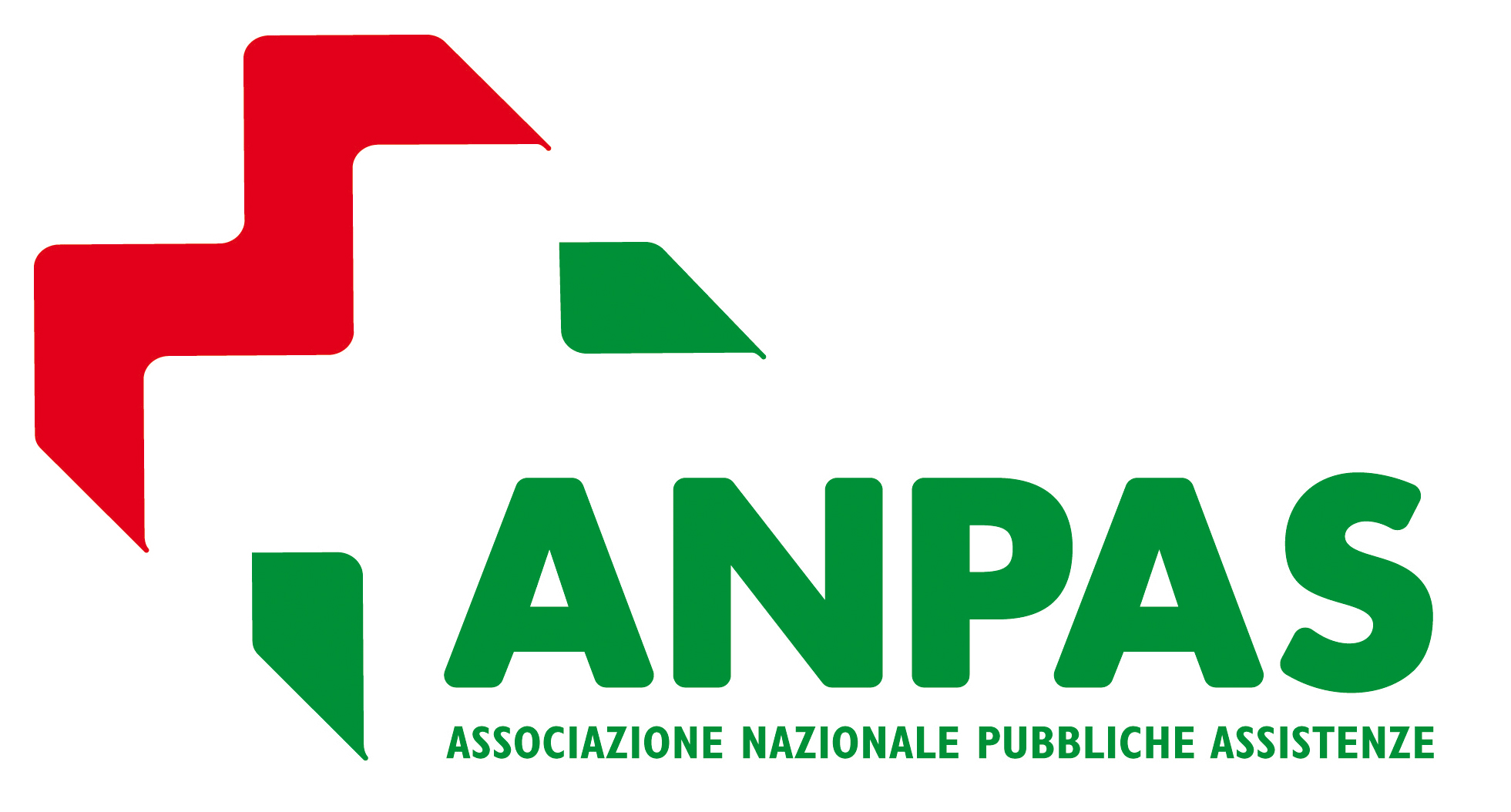 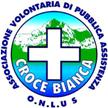 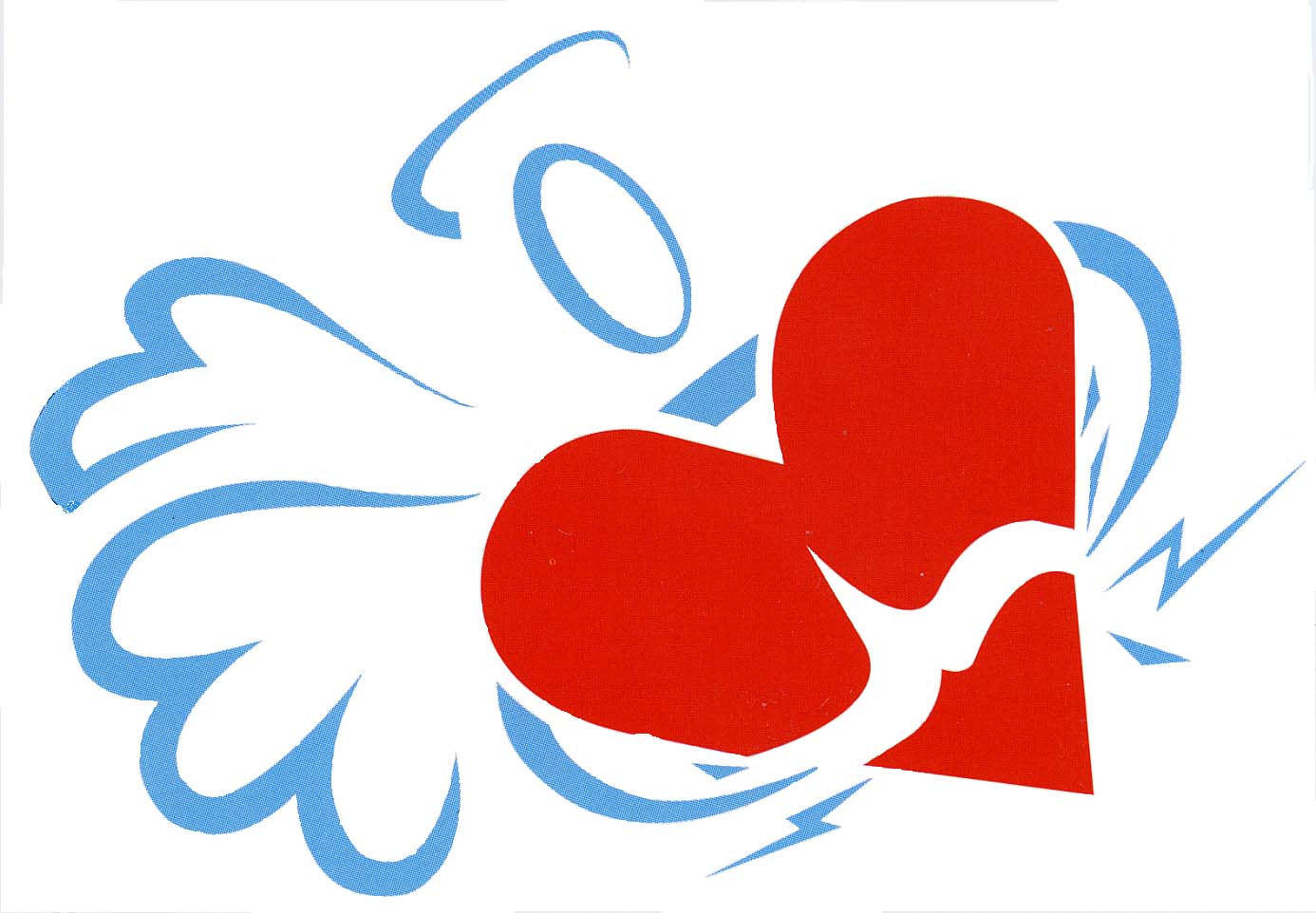 DOMANDA DI ISCRIZIONE AL CORSODI PRIMO INTERVENTO E PRONTO SOCCORSOPER L’ABILITAZIONE A “SOCCORRITORE VOLONTARIO”DELLA CROCE BIANCA O.N.L.U.S.(si prega di scrivere in stampatello leggibile) Il sottoscritto……………………………………………………………………………………nato a ……………………………………………………..…., il .……………………..…….... residente a …………………………………………………………..……………...................... C.A.P. ……………....... via/piazza…………………………………….….………., n. …..…… telefono …....……./……………………........, cellulare ................................................. ………professione …………………..……………………………........................................................ .sede per la quale si effettua la domanda d’iscrizione……………………………………………chiede di essere ammesso al prossimo corso teorico-pratico di Primo Intervento e Pronto Soccorso finalizzato alla formazione Soccorritori Volontari organizzato da codesta Associazione. Con la presente dichiaro di essere al corrente della durata del corso, mi impegno a presenziare a tutte le lezioni teoriche e pratiche, nonché a versare entro la data fissata per la prima lezione la quota d’iscrizione. Dichiaro altresì di essere a conoscenza che il corso terminerà con una prova d’esame teorica ed una pratica. Il superamento di dette prove costituisce titolo necessario per il conseguimento del diploma (la presente domanda non costituisce titolo sufficiente per far parte dell’Associazione di Pubblica Assistenza Croce Bianca O.n.l.u.s.). Teramo, ………………………….. 				Firma leggibile ………………………………………… Si autorizza il trattamento dei dati personali secondo quanto stabilito dal Decreto Legislativo 196/2003 Firma leggibile …………………………………………